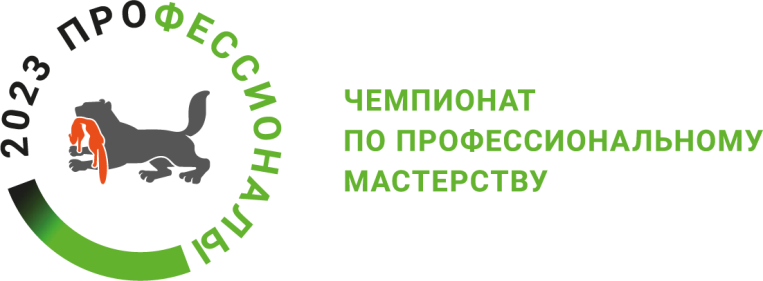 Конкурсное задание включает в себя следующие разделы:1. ОСНОВНЫЕ ТРЕБОВАНИЯ КОМПЕТЕНЦИИ………………………………………………31.1. ОБЩИЕ СВЕДЕНИЯ О ТРЕБОВАНИЯХ КОМПЕТЕНЦИИ	31.2. ПЕРЕЧЕНЬ ПРОФЕССИОНАЛЬНЫХ ЗАДАЧ СПЕЦИАЛИСТА ПО КОМПЕТЕНЦИИ «Ремонт и обслуживание легковых автомобилей»	31.3. ТРЕБОВАНИЯ К СХЕМЕ ОЦЕНКИ	81.4. СПЕЦИФИКАЦИЯ ОЦЕНКИ КОМПЕТЕНЦИИ	81.5.2. Структура модулей конкурсного задания (инвариант/вариатив)	122. СПЕЦИАЛЬНЫЕ ПРАВИЛА КОМПЕТЕНЦИИ	172.1. Личный инструмент конкурсанта	17ИСПОЛЬЗУЕМЫЕ СОКРАЩЕНИЯ1. ТО– техническое обслуживание2. АТС – автотранспортное средство3ТК - Требования компетенции4 ЭСУД – электронные систему управления двигателем5 АКПП – автоматическая коробка передач6 КПП – коробка передач          1. ОСНОВНЫЕ ТРЕБОВАНИЯ КОМПЕТЕНЦИИ1.1. ОБЩИЕ СВЕДЕНИЯ О ТРЕБОВАНИЯХКОМПЕТЕНЦИИТребования компетенции (ТК) «Ремонт и обслуживание легковых автомобилей» определяют знания, умения, навыки и трудовые функции, которые лежат в основе наиболее актуальных требований работодателей отрасли.Целью соревнований по компетенции является демонстрация лучших практик и высокого уровня выполнения работы по соответствующей рабочей специальности или профессии.Требования компетенции являются руководством для подготовки конкурентоспособных, высококвалифицированных специалистов / рабочих и участия их в конкурсах профессионального мастерства.В соревнованиях по компетенции проверка знаний, умений, навыков и трудовых функций осуществляется посредством оценки выполнения практической работы. Требования компетенции разделены на четкие разделы с номерами и заголовками, каждому разделу назначен процент относительной важности, сумма которых составляет 100.1.2. ПЕРЕЧЕНЬ ПРОФЕССИОНАЛЬНЫХЗАДАЧ СПЕЦИАЛИСТА ПО КОМПЕТЕНЦИИ «РЕМОНТ И ОБСЛУЖИВАНИЕ ЛЕГКОВЫХ АВТОМОБИЛЕЙ»Таблица №1Перечень профессиональных задач специалиста1.3. ТРЕБОВАНИЯ К СХЕМЕ ОЦЕНКИСумма баллов, присуждаемых по каждому аспекту, должна попадать в диапазон баллов, определенных для каждого раздела компетенции, обозначенных в требованиях и указанных в таблице №2.Таблица №2Матрица пересчета требований компетенции в критерии оценкиОбщее количество баллов за выполнение инвариатных модулей составляет 75 баллов. В случае не проведения (по инициативе организаторов чемпионата) модуля (ей) из вариативной части общее количество баллов уменьшается соответственно выбору.           1.4. СПЕЦИФИКАЦИЯ ОЦЕНКИ КОМПЕТЕНЦИИОценка Конкурсного задания будет основываться на критериях, указанных в таблице №3:Таблица №3Оценка конкурсного задания1.5. КОНКУРСНОЕ ЗАДАНИЕВозрастной ценз:  от 16  лет.Общая продолжительность Конкурсного задания: 15 ч.Количество конкурсных дней: 3 дняВне зависимости от количества модулей, КЗ должно включать оценку по каждому из разделов требований компетенции.Оценка знаний участника должна проводиться через практическое выполнение Конкурсного задания. В дополнение могут учитываться требования работодателей для проверки теоретических знаний / оценки квалификации.1.5.1. Разработка/выбор конкурсного задания Конкурсное задание состоит из 6 модулей, включает обязательную к выполнению часть (инвариант) – 6 модулей, Общее количество баллов конкурсного задания составляет 75.Таблица №4Матрица конкурсного заданияИнструкция по заполнению матрицы конкурсного задания (Приложение № 1)1.5.2. Структура модулей конкурсного задания (инвариант/вариатив)Модуль «А». Система управления двигателем (инвариант)Критерий «А1». Восстановление прокручивания коленчатого вала стартеромВремя на выполнение критерия: 1 часЗадания:Конкурсанту необходимо выполнить прокрутку коленчатого вала двигателя автомобиля без использования диагностического сканера, при помощи измерительного оборудования (мультиметр и/или осциллограф), путем устранения неисправностей в электрических цепях: Распределения электрического питания блоков управления двигателем автомобиляподключения к отрицательному выводу источника питанияуправляющей электрики стартера автомобиля,мультиплексной системыКритерий «А2». Диагностика электронных систем управления двигателемВремя на выполнение критерия: 2 часаЗадания:Конкурсант должен восстановить работоспособное состояние двигателя, добиться его безошибочной работы, провести необходимые измерения. Для успешного выполнения задания необходимо:Проверить целостность и работоспособность цепей распределения питания в электронной системе управления двигателемПроверить целостность и работоспособность сигнальных цепейПроверить целостность и работоспособность цепей мультиплексной системыПроверить работоспособность датчиков ЭСУД и исполнительных устройствПроверить герметичность и проходимость впускных воздушных магистралейПроверить целостность и работоспособность системы подачи топливаСнять необходимые осциллограммы, сделать правильное описаниеМодуль «Б». Электрические и электронные системы (инвариант)Время на выполнение модуля: 2 часаЗадания:Конкурсанту необходимо провести диагностику электрооборудования автомобиля, определить неисправности и устранить. Провести необходимые измерения и получить информацию из мультиплексной системы автомобиля. Для успешного выполнения задания необходимо:Проверить целостность и работоспособность цепей распределения питания в электронной системе управления двигателемПроверить целостность и работоспособность цепей подключения к отрицательному выводу источника питанияПроверить работоспособность всех потребителей электрического тока (в системах наружного освещения, световой и звуковой сигнализации, систем комфорта, информационных и мультимедийных систем, электрооборудование кузова автомобиля), выявить неисправности и их устранить.Проверить работоспособность и корректность работы мультиплексной системы автомобиля.Модуль «В». Система рулевого управления, подвеска (инвариант)Критерий «В1». Рулевое управление, подвескаВремя на выполнение критерия: 2,5 часаЗадания:Конкурсанту необходимо провести диагностику рулевого управления, подвески автомобиля, определить неисправности, устранить неисправности, провести необходимые метрологические измерения, провести сборку, привести системы в рабочее состояние. Для успешного выполнения задания необходимо:Провести диагностику ходовой части и рулевого управления.Провести дефектовку рычагов подвески, амортизаторов и амортизационных стоек, пружин подвески, резино-металлических шарниров, шарнирных соединений, уплотнительных элементов, рулевого механизма.Измерить значения свободного хода (люфта) в шарнирных соединениях и рулевом механизме.Провести разборочно-сборочные работы для устранения выявленных неисправностей.Провести необходимые смазочные операции Провести необходимые регулировочные работыПроверить работоспособность рулевого управления и элементов подвескиДовести до нормативных значений давление в шинахКритерий «В2». Развал, схождениеВремя на выполнение критерия 0,5 часаЗадания:Конкурсант должен выполнить регулировку углов установки колес автомобиля в заданный диапазон.  Результаты записать в лист учёта. Для успешного выполнения задания необходимо:Довести до нормативных значений давление в шинахПровести измерения углов установки колес автомобиля, согласно технологической карты использования стенда.Провести регулировку углов установки колесМодуль «Г». Тормозные системы (инвариант)Время на выполнение модуля: 2 часаЗадания:Конкурсанту необходимо провести диагностику тормозной системы автомобиля, определить неисправности, устранить неисправности, провести необходимые метрологические измерения, провести сборку, привести системы в рабочее состояние. Выполнить прокачку тормозной системы. Для успешного выполнения задания необходимо:Провести диагностику рабочей и стояночной тормозной системы автомобиляПроизвести дефектовку тормозных механизмов и тормозных колодокИзмерить свободный ход педали тормозаИзмерить свободный ход в стояночном тормозеПроверить герметичность гидравлического привода тормозной системыПровести разборочно-сборочные работы узлов с выявленными неисправностями согласно технологическим картам изготовителя автомобиля. Заменить отдефектованные деталиПроизвести необходимые измерения тормозных колодок, сделать заключениеПровести необходимые смазочные операции Провести необходимые регулировочные работыУдалить воздух из гидравлического привода тормозных механизмовМодуль «Д». Коробка передач (механическая часть) (инвариант)Время на выполнение модуля: 2 часаЗадания:Конкурсанту необходимо провести разборку КПП, провести диагностику, определить неисправности, провести необходимые измерения, устранить неисправности, провести сборку КПП в правильной последовательности. Выбрать правильные моменты затяжки. Для успешного выполнения задания необходимо:Произвести полную разборку механической коробки перемены передачПроизвести дефектовку подшипников качения, скольжения. Зубчатых шестерен, валов.Произвести метрологические измерения посадочных мест валов, внутренних диаметров шестерен и посадочных мест подшипников. Сделать заключениеЗаменить отдефектованные деталиПроизвести сборку КПП согласно технологическим картамПроверить правильность сборки и работоспособность КППМодуль «Е». Двигатель (механическая часть) (инвариант)Время на выполнение модуля: 3 часаЗадания:Конкурсанту необходимо провести разборку двигателя, провести операции технического контроля, диагностики, определить неисправности, устранить неисправности, провести необходимые метрологические измерения, регулировки, провести сборку в правильной последовательности. Выбрать правильные моменты затяжки. Для успешного выполнения задания необходимо:Произвести полную разборку двигателяПроизвести дефектовку подшипников скольжения, коленчатого и распределительного валов, поршневой группы, клапанов, зеркала цилиндров, уплотнительных элементовПроизвести метрологические измерения коленчатого и кулачковых валов, диаметра цилиндров, степени износа поршневых колец, биение валов в посадочных местах. Сделать заключениеЗаменить отдефектованные деталиПроизвести сборку двигателя согласно технологическим картам2. СПЕЦИАЛЬНЫЕ ПРАВИЛА КОМПЕТЕНЦИИПо компетенции «Ремонт и обслуживание легковых автомобилей» отсутствуют2.1. Личный инструмент конкурсантаКонкурсант ничего не привозит с собой и использует оборудование, инструмент и расходные материалы представленные на конкурсной площадке2.2.Материалы, оборудование и инструменты, запрещенные на площадкеПневматические инструменты не допускаются (пневмогайковёрт, пневмотрещотка и т.д.); электроинструменты (электрические отвертки, электрогайковерты и т. д.) могут использоваться, если они предоставляются организатором чемпионата. Гидравлические усилители крутящего момента не применяются.№ п/пРазделВажность в %1Организация рабочего места и техника безопасности101Специалист должен знать и понимать:- требования правил и инструкций по охране труда, промышленной санитарии, пожарной и экологической безопасности;- бережливое производство;101Специалист должен уметь:- выполнять требования безопасности при проведении ремонтных работ102Использование технической документации и соблюдение технологии проведения работ.152Специалист должен знать и понимать:- технологию проведения слесарных работ;- компьютерные программы по диагностике систем и частей автомобилей;- технологическую последовательность и регламент работы по разборке и сборке систем автомобилей;- порядок регулирования узлов отремонтированных систем и частей автомобилей152Специалист должен уметь:- пользоваться справочными материалами и технической документацией по ТО и ремонту АТС;- читать электронные схемы;- оформлять учетную документацию;- читать и интерпретировать данные, полученные в ходе диагностики;-использовать информационно-коммуникационные технологии при составлении отчетной документации по диагностике153Диагностика и технический контроль систем, узлов и агрегатов автомобиля.253Специалист должен знать и понимать:- методики проведения тестирования узлов, агрегатов и систем АТС;- виды и методы диагностирования автомобилей;технические параметры исправного состояния автомобилей;- системы допусков и посадок, классы точности, шероховатость, допуски формы и расположения поверхностей253Специалист должен уметь:-проверять давление воздуха в шинах и при необходимости доводить до нормы;-проверять моменты затяжки крепежных соединений узлов, агрегатов и систем АТС;- использовать специальные приспособления для поиска неисправностей в узлах, агрегатах и механических системах АТС;- производить дефектовочные работы деталей, узлов, агрегатов и механических систем АТС;-оценивать результаты регулировки узлов, агрегатов и механических систем АТС;-определять объемы и подбирать комплектующие при выполнении ремонтных работ систем и частей автомобилей;-проверять работоспособность узлов, агрегатов и систем АТС;-выявлять неисправности систем и механизмов автомобилей254Использование технологического, диагностического и измерительного оборудования.154Специалист должен знать и понимать:-допуски, посадки и основы технических измерений;-устройство, принцип действия контрольно-измерительных инструментов, методы и технология проведения контрольно-измерительных операций;-устройство и принцип действия диагностического оборудования, предназначенного для диагностики узлов, агрегатов и систем АТС;-электрические измерения и электроизмерительные приборы;-методику контроля геометрических параметров деталей систем и частей автомобилей154Специалист должен уметь:-измерять зазоры в соединениях, биение вращающихся частей, люфты в рулевом управлении АТС;-выбирать контрольно-измерительный инструмент в зависимости от погрешности измерения и проводить контрольно-измерительные операции;-производить подготовку к эксплуатации средств технического диагностирования, в том числе средств измерений;-производить подготовку к эксплуатации дополнительного технологического оборудования, необходимого для реализации методов проверки технического состояния транспортных средств;-измерять размеры деталей, узлов, агрегатов и механических систем АТС;-применять диагностические приборы и оборудование155Ремонт, обслуживание и регулировка. Механосборочные работы.355Специалист должен знать и понимать:-принципы действия электронных систем АТС;-принципы передачи и распределения электрической энергии;-устройство и конструктивные особенности автомобилей;-типовые неисправности автомобильных систем;-назначение и взаимодействие основных узлов ремонтируемых автомобилей;-виды и методы ремонтных работ, способы восстановления деталей;-основные механические свойства обрабатываемых материалов355Специалист должен уметь:-демонтировать составные части АТС;-производить регулировку узлов, агрегатов и систем АТС;-применять механический и автоматизированный инструмент и оборудование при проведении работ по ТО и ремонту;-пользоваться универсальным инструментом, специальными приспособлениями (съемниками) и средствами защиты;-выбирать и пользоваться инструментами и приспособлениями для ремонтных работ;-снимать и устанавливать агрегаты, узлы и детали автомобиля;-определять способы и средства ремонта;-использовать специальный инструмент, приборы, оборудование;-выбирать и пользоваться инструментами и приспособлениями для слесарных работ35Критерий/МодульКритерий/МодульКритерий/МодульКритерий/МодульКритерий/МодульКритерий/МодульКритерий/МодульКритерий/МодульКритерий/МодульКритерий/МодульКритерий/МодульКритерий/МодульИтого Разделы ТРЕБОВАНИЙ КОМПЕТЕНЦИИинвариантинвариантинвариантинвариантинвариантинвариантинвариантинвариантинвариантинвариантРазделы ТРЕБОВАНИЙ КОМПЕТЕНЦИИAAAБВВГДДЕРазделы ТРЕБОВАНИЙ КОМПЕТЕНЦИИA1A1A2В1В2Разделы ТРЕБОВАНИЙ КОМПЕТЕНЦИИ10,400,400,851,2510,201,251,251,251,257,45Разделы ТРЕБОВАНИЙ КОМПЕТЕНЦИИ20,600,601,251,851,600,301,851,851,851,8511,15Разделы ТРЕБОВАНИЙ КОМПЕТЕНЦИИ31,001,002,13,152,600,503,153,153,153,1518,8Разделы ТРЕБОВАНИЙ КОМПЕТЕНЦИИ40,600,601,31,901,600,301,901,901,901,9011,4Разделы ТРЕБОВАНИЙ КОМПЕТЕНЦИИ51,401,4034,353,700,704,354,354,354,3526,2Итого баллов за критерий/модульИтого баллов за критерий/модульИтого баллов за критерий/модуль12,5012,5012,5012,5012,5012,5012,5012,5012,5075КритерийКритерийМетодика проверки навыков в критерииАСистема управления двигателемА1Восстановление прокручивания коленчатого вала стартеромВ процессе выполнения работы оценивается:Способность конкурсанта использовать электронное измерительное оборудованиеПравильное соотнесение принципиальных схем с электрооборудованием автомобиля. Навыки выявления, локализации и устранения основных неисправностей (обрыв, короткое замыкание)Применение безопасных методов работыА2Диагностика электронных систем управления двигателем В процессе выполнения работы оценивается:Способность конкурсанта использовать электронное измерительное оборудование. Навыки работы с автомобильным осциллографомПравильное соотнесение принципиальных схем с электрооборудованием автомобиля. Навыки выявления, локализации и устранения основных неисправностей (обрыв, короткое замыкание). Навыки определения работоспособности автомобильных датчиков и исполнительных устройствНавыки разборки и сборки элементов системы подачи топлива, подачи воздуха и элементов интерьера-экстерьера автомобиляПравильность использования диагностического оборудованияПрименение безопасных методов работыБЭлектрические и электронные системыВ процессе выполнения работы оцениваетсяСпособность конкурсанта использовать электронное измерительное оборудование Правильное соотнесение принципиальных схем с электрооборудованием автомобиля. Навыки выявления, локализации и устранения основных неисправностей (обрыв, короткое замыкание)Навыки снятия-установки, разборки и сборки элементов интерьера-экстерьера автомобиляПрименение безопасных методов работыВСистема рулевого управления, подвескаВ1Рулевое управление, подвескаВ процессе выполнения работы оценивается:Правильное использование технологического оборудованияПравильное использование слесарного и специального ручного инструментаПравильное использование измерительного инструментаСоблюдение требований технологических картПравильное использование динамометрического инструментаДиагностика технического состояния узлов и деталей подвески автомобиля и рулевого механизмаИспользование справочной литературыПрименение безопасных методов работыВ2Развал, схождениеВ процессе выполнения работы оценивается:Правильное использование технологического оборудованияПравильное использование слесарного и специального ручного инструментаПравильное использование динамометрического инструментаПроведение регулировочных работ со значениями в пределах допускаИспользование электронных баз и специализированного ПОГТормозные системыВ процессе выполнения работы оценивается:Правильное использование технологического оборудованияПравильное использование слесарного и специального ручного инструментаПравильное использование измерительного инструментаСоблюдение требований технологических картПравильное использование динамометрического инструментаДиагностика технического состояния узлов и деталей рабочей и стояночной тормозной систем автомобиляИспользование справочной литературыПрименение безопасных методов работыДКоробка передач (механическая часть)В процессе выполнения работы оценивается:Правильное использование слесарного и специального ручного инструментаПравильное использование измерительного инструментаСоблюдение требований технологических картПравильное использование динамометрического инструментаДефектовка деталей механической коробки перемены передач, на основе объективных данных и технического контроля Использование справочной литературыПрименение безопасных методов работыЕДвигатель (механическая часть)В процессе выполнения работы оценивается:Правильное использование слесарного и специального ручного инструментаПравильное использование измерительного инструментаСоблюдение требований технологических картПравильное использование динамометрического инструментаДефектовка деталей двигателя, на основе объективных данных и технического контроля Использование справочной литературыПрименение безопасных методов работыОбобщенная трудовая функцияТрудовая функцияНормативный документ/ЗУНМодульКонстанта/вариативИЛКО1234567